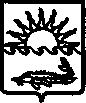 П О С Т А Н О В Л Е Н И ЕАДМИНИСТРАЦИИ МУНИЦИПАЛЬНОГО ОБРАЗОВАНИЯ ПРИМОРСКО-АХТАРСКИЙ РАЙОН от  _____________		                                                                  №   _____г. Приморско-АхтарскОб утверждении муниципальной программы муниципального образования Приморско-Ахтарский район «Информационное общество Приморско-Ахтарского района» В целях обеспечения информационной открытости деятельности органов местного самоуправления муниципального образования Приморско-Ахтарский район администрация муниципального образования Приморско-Ахтарский район п о с т а н о в л я е т:1. Утвердить муниципальную программу муниципального образования Приморско-Ахтарский район «Информационное общество Приморско-Ахтарского района» (прилагается).2. Администрации муниципального образования Приморско-Ахтарский район обеспечить финансирование расходов на реализацию мероприятий указанной муниципальной программы в 2022-2024 годах в пределах средств, предусмотренных в бюджете муниципального образования Приморско-Ахтарский район на эти цели.3. Отделу информатизации и связи администрации муниципального образования Приморско-Ахтарский район (Сергеев) разместить настоящее постановление на официальном сайте администрации муниципального образования Приморско-Ахтарский район.4. Контроль за выполнением настоящего постановления возложить на заместителя главы муниципального образования Приморско-Ахтарский район О.Н. Проскуру.5. Постановление вступает в силу со дня подписания, но не ранее вступления в силу соответствующих изменений в решение Совета муниципального      образования      Приморско-Ахтарский   район   о   бюджете муниципального образования Приморско-Ахтарский район предусматривающих финансирование мероприятий программы. Глава муниципального образованияПриморско-Ахтарский район                                                         М.В. БондаренкоЛИСТ  СОГЛАСОВАНИЯпроекта постановления администрации муниципального образования Приморско-Ахтарский район  от  ____________№ ______ «Об утверждении муниципальной программы муниципального образования Приморско-Ахтарский район «Информационное общество Приморско-Ахтарского района»Проект внесен:Заместитель главы муниципального образования Приморско-Ахтарский район                                О.Н. ПроскураПроект составлен:Начальника отдела по взаимодействию с общественными организациями и СМИ, пресс-служба администрации муниципального образования Приморско-Ахтарский район                                А.В. СлядневПроект согласован:Заместитель главы муниципального образованияПриморско-Ахтарский район, начальник управления экономики и инвестиций                                                            Е.А. ЛокотченкоНачальник финансового управленияадминистрации муниципального образованияПриморско-Ахтарский район                                                      С.Г. ДолинскаяПредседатель контрольно-счетной палаты муниципального образования Приморско-Ахтарский район						   Т.Е. КислякНачальник правового отдела администрации муниципального образования Приморско-Ахтарский район                                В.В. Дрягалов                    ЗАЯВКА
К ПОСТАНОВЛЕНИЮНаименование вопроса: «Об утверждении муниципальной программы муниципального образования Приморско-Ахтарский район «Информационное общество Приморско-Ахтарского района»Проект внесен: Заместитель главы муниципального образования Приморско-Ахтарский район О.Н. ПроскураПостановление разослать: 1.Заместителю главы муниципального образования Приморско-Ахтарский район О.Н. Проскура.2.Председателю контрольно-счётной палаты муниципального образования Приморско-Ахтарский район Т.Е. Кисляк  3.Отделу целевых программ и инвестиций Н.В. Осипцовой 4.Начальнику финансового управления С.Г. Долинской 5.Начальнику отдела по взаимодействию с общественными организациями и СМИ, пресс-служба А.В. Слядневу 6. Руководителю МКУ «МЦБ МО Приморско-Ахтарский район» Г.Н. Бутко.___________________                                                 «_____» _________2021 г.МУНИЦИПАЛЬНАЯ ПРОГРАММА МУНИЦИПАЛЬНОГО ОБРАЗОВАНИЯ ПРИМОРСКО-АХТАРСКИЙ РАЙОН«ИНФОРМАЦИОННОЕ ОБЩЕСТВО ПРИМОРСКО-АХТАРСКОГО РАЙОНА»ПАСПОРТмуниципальной программы муниципального образования Приморско-Ахтарский район «Информационное общество Приморско-Ахтарского района» 1. Характеристика текущего состояния и прогноз развития соответствующей сферы реализации муниципальной программыПриморско-Ахтарский район, являясь одним из самых крупных по территории муниципальных образований Краснодарского края, имея привлекательный инвестиционный потенциал и перспективы экономического развития, в силу объективных причин нуждается  в создании условий для производства и потребления информации независимо от способов ее передачи и распространения. Необходимость реализации перспективных проектов в экономической, инвестиционной среде, активная социальная политика делают район информационно насыщенным и привлекательным для средств массовой информации различного уровня, информационных агентств в сети «Интернет».В связи с этим возникает необходимость вести целенаправленную работу по информированию жителей района о деятельности и решениях органов местного самоуправления муниципального образования Приморско-Ахтарский район, разъяснять стратегию социально-экономического развития района, вести работу по информационному сопровождению социально значимых проектов, реализуемых на территории района.Федеральным законом от 9 февраля 2009 года № 8-ФЗ «Об обеспечении доступа к информации о деятельности государственных органов и органов местного самоуправления» предусмотрено, что государственные и муниципальные органы обязаны обеспечить реализацию прав граждан и организаций на доступ к информации о деятельности государственных и муниципальных органов, а также создать условия для обеспечения гласности и открытости принимаемых решений. Для этого необходимо проведение целенаправленной информационной политики, направленной на более широкое освещение своей деятельности. Очевидно, что положительный эффект от деятельности органов местного самоуправления  района существенно снижается, если эта деятельность не обеспечена соответствующей информационной поддержкой.Проблема реализации права граждан на получение полной, достоверной и своевременной информации актуальна и требует принятия мер со стороны органов исполнительной  власти. Средства массовой информации в реализации этого права имеют исключительное значение.Муниципальная программа «Информационное общество Приморско-Ахтарского района» разработана в соответствии с Федеральным законом от  6 октября 2003 года № 131-ФЗ «Об общих принципах организации местного самоуправления в Российской Федерации», Федеральным законом от 9 февраля 2009 года № 8-ФЗ «Об обеспечении доступа к информации о деятельности государственных органов и органов местного самоуправления», статьей 31 Устава муниципального образования Приморско-Ахтарский район.Программа направлена на реализацию информационной политики, выработку эффективных механизмов информирования населения о решении социально значимых проблем, решение актуальных проблем социально-экономического развития района и края в целом путем повышения уровня информированности населения. Экономическая поддержка и развитие организаций телерадиовещания, редакций периодических печатных изданий по приоритетным направлениям является одной из форм деятельности муниципальных органов власти Краснодарского края по защите прав и свобод человека и гражданина. Создана и продолжает развиваться уникальная сеть распространения краевых государственных телевизионных и радиопрограмм. Обеспечение круглосуточной работы всех этих объектов требует ежегодного выделения средств на оплату услуг связи по распространению в сети Интернет аудиовизуального контента районной и краевых телерадиокомпаний на территории Приморско-Ахтарского района.Районные газеты являются самым мощным информационным ресурсом среди  печатных  средств  массовой  информации  с  разовым  тиражом  около  6 тысяч экземпляров. На сегодняшний день районная газета и «Кубанские новости» для большинства жителей Приморско-Ахтарского района является основным источником информации о деятельности органов государственной власти Краснодарского края и органов местного самоуправления муниципального образования Приморско-Ахтарский район и позволяет информировать население о принятии нормативных правовых актов. Поэтому создание благоприятных условий взаимодействия электронных и печатных СМИ с органами местного самоуправления и эффективная работа редакций являются на сегодняшний день важнейшими вопросами по обеспечению информационной безопасности Приморско-Ахтарского района, в частности, и  Краснодарского края в целом.С целью расширения информационного поля администрацией муниципального образования Приморско-Ахтарский район налажено взаимодействие с краевыми печатными и электронными СМИ. Информационная насыщенность еженедельными публикациями о жизни района в краевых СМИ позволяет формировать положительный имидж муниципального образования. Такая работа с краевыми СМИ предусматривает необходимость оплаты предоставляемых услуг. В то же время редакциям районных газет и телерадиокомпании, социально значимая продукция которых является низкорентабельной или убыточной, необходимо обновление компьютерной издательской техники, позволяющей выпускать газеты и видеоматериал на современном и качественном технологическом уровне.Реализация мер по информационному обеспечению реформы местного самоуправления, выпуску нормативных и других официальных материалов органов местного самоуправления муниципального образования Приморско-Ахтарский район потребует в 2022-2024 годах значительной финансовой поддержки.Для оперативного размещения информации о деятельности органов местного самоуправления,  своевременного опубликования нормативных правовых актов органов местного самоуправления, повышения степени доступности к размещаемой информация появляется необходимость проведения такой работы в сети Интернет, на сайтах и порталах, зарегистрированных в качестве СМИ. В связи с этим, решение вопросов по информационному обслуживанию деятельности органов местного самоуправления муниципального образования Приморско-Ахтарский район и формирование позитивного общественного мнения населения муниципального образования в печатных и электронных СМИ требуют комплексного подхода и муниципальной поддержки на основе программно-целевых методов.2. Цели, задачи и целевые показатели, сроки и этапы реализации муниципальной программыОсновными целями Программы являются обеспечение информационной открытости деятельности органов местного самоуправления муниципального образования Приморско-Ахтарский район и реализации права граждан на получение с учетом актуальных потребностей гражданского общества полной и объективной информации, сохранение информационного пространства, укрепление морально-нравственных ценностей общества, создание благоприятного образа территории для привлечения инвестиций в экономику и социальную сферу района, развитие культуры и сохранение культурного наследия;Для достижения поставленных целей необходимо решение следующих задач:обеспечение доступа к информации о деятельности органов местного самоуправления муниципального образования Приморско-Ахтарский район с использованием периодических печатных изданий и  сети «Интернет»;сохранение информационного пространства;обеспечение оперативного  освещения  в  СМИ важнейших  общественно-политических, социально-культурных  событий в Приморско-Ахтарском районе, деятельности органов местного самоуправления муниципального образования Приморско-Ахтарский район;своевременное опубликование нормативных правовых актов органов местного самоуправления муниципального образования Приморско-Ахтарский район;обеспечение информационной насыщенности программ местных и краевых телерадиокомпаний и радиостанций на территории района;обеспечение выпуска презентационных, исторических и поздравительных материалов о Приморско-Ахтарском районе.Цели, задачи и целевые показатели основных мероприятий муниципальной программы в полном объеме приведены в Приложении №1. Реализация муниципальной программы рассчитана на 2022 - 2024 годы. 3. Перечень и краткое описание основных мероприятий муниципальной программыПеречень и краткое описание мероприятий, их объемы финансирования приведены в Приложении №2 к Программе. 4. Обоснование ресурсного обеспечения муниципальной программыОбщий объем финансовых ресурсов, выделяемых на реализацию Программы составляет 11145 тыс. рублей, в том числе:Муниципальная программа реализуется на территории муниципального образования Приморско-Ахтарский район в 2022 – 2024 годах. Программа финансируется за счёт средств бюджета муниципального образования Приморско-Ахтарский район. Объемы финансирования рассчитаны на основании фактически освоенных средств объемов в предыдущие годы и предварительных смет расходов на проведение мероприятий Программы.Объемы ассигнований из бюджета муниципального образования Приморско-Ахтарский район, направляемых на финансирование мероприятий Программы, подлежат ежегодному уточнению при принятии бюджета муниципального образования Приморско-Ахтарский район на очередной финансовый год и на плановый период.5. Методика  оценки эффективности реализации муниципальной программыОценка эффективности реализации муниципальной программы производится ежегодно. Результаты оценки эффективности реализации муниципальной программы предоставляются ее координатором в составе ежегодного доклада о ходе реализации муниципальной программы и об оценке эффективности ее реализации. Оценка эффективности реализации муниципальной программы осуществляется в соответствии с нормами формирования, реализации и оценки эффективности реализации муниципальных программ муниципального образования Приморско-Ахтарский район, утвержденного постановлением администрации муниципального образования  Приморско-Ахтарский район от 17 июля 2014 года № 1060 «Об утверждении Порядка принятия решения о разработке, формирования, реализации и оценки эффективности реализации муниципальных программ муниципального образования Приморско-Ахтарский район. В соответствии с целями Программы социально-экономический эффект от ее реализации выражается в:сохранении и развитии информационного пространства муниципального образования Приморско-Ахтарский район как составной части единого информационного пространства Краснодарского края;повышении уровня информированности населения района о важнейших общественно-политических, социально-культурных событиях в Приморско-Ахтарском районе, деятельности органов местного самоуправления муниципального образования Приморско-Ахтарский район;повышении оперативности и информационной насыщенности районных периодических печатных изданий и Интернет ресурсов муниципального образования Приморско-Ахтарский район. Методика оценки эффективности реализации муниципальной программы производится с учётом следующих составляющих:- оценки степени достижения целей и решения задач муниципальной программы;- оценки степени соответствия  запланированному уровню затрат;- оценки эффективности использования средств бюджета муниципального образования Приморско-Ахтарский район;- степень реализации основных мероприятий, достижения ожидаемых результатов их реализации. 6. Механизм реализации муниципальной программы и контроль за её выполнениемМеханизм реализации Программы предполагает закупку товаров, работ, услуг для обеспечения муниципальных  нужд за счёт средств бюджета муниципального образования Приморско-Ахтарский район в соответствии с Федеральным законом от 5 апреля 2013 года № 44-ФЗ «О контрактной системе в сфере закупок товаров, работ, услуг для обеспечения государственных и муниципальных нужд».Координатор Программы:обеспечивает разработку и реализацию Программы;принимает решение о внесении в установленном порядке изменений в Программу;осуществляет подготовку предложений по изменению Программы;разрабатывает в пределах своих полномочий проекты муниципальных правовых актов, необходимых для выполнения Программы;организует работу по достижению целевых показателей Программы;организует нормативно-правовое и методическое обеспечение реализации мероприятий Программы;осуществляет контроль за выполнением мероприятий программы, за эффективным и целевым использованием бюджетных средств;осуществляет мониторинг реализации мероприятий программы и информационно-аналитическое обеспечение процесса реализации программы;осуществляет подготовку в установленные сроки мониторингов, докладов о ходе реализации программы и предоставление их в администрацию муниципального образования Приморско-Ахтарский район и департамент по делам СМИ печати, телерадиовещания и средств массовых коммуникаций Краснодарского края.организует информационную и разъяснительную работу, направленную на освещение целей и задач Программы;осуществляет оценку социально-экономической эффективности, а также оценку целевых индикаторов и показателей реализации Программы;осуществляет иные полномочия, установленные Программой.Контроль за выполнением Программы осуществляет заместитель главы муниципального образования Приморско-Ахтарский район, курирующий вопросы социального развития. Заместитель главы муниципальногообразования Приморско-Ахтарский район                                    О.Н. ПроскураПРИЛОЖЕНИЕ № 1ЦЕЛИ, ЗАДАЧИ И ЦЕЛЕВЫЕ ПОКАЗАТЕЛИмуниципальной программы муниципального образования Приморско-Ахтарский район «Информационное общество Приморско-Ахтарского района»             Заместитель главы муниципального образования            Приморско-Ахтарский район                                                                                                                                  О.Н. ПроскураПЕРЕЧЕНЬ ОСНОВНЫХ МЕРОПРИЯТИЙмуниципальной программы муниципального образования Приморско-Ахтарский район «Информационное общество Приморско-Ахтарского района»             Заместитель главы муниципального образования            Приморско-Ахтарский район                                                                                                                                  О.Н. Проскура ПРИЛОЖЕНИЕУТВЕРЖДЕНАпостановлением администрациимуниципального  образованияПриморско-Ахтарский районот ____________ 2021 г. № ______Координатор муниципальной программы- отдел по взаимодействию с общественными организациями и СМИ, пресс-служба администрации муниципального образования Приморско-Ахтарский район;Координаторы подпрограмм- не предусмотрены;Участники муниципальной программы-администрация муниципального образования Приморско-Ахтарский район;Подпрограммы муниципальной программы- не предусмотрены;Ведомственные целевые программы- не предусмотрены;Цели муниципальной программы- обеспечение информационной открытости деятельности органов местного самоуправления муниципального образования Приморско-Ахтарский район  и реализации права граждан на получение, с учетом актуальных потребностей гражданского общества, полной и объективной информации, сохранение информационного пространства, укрепление морально-нравственных ценностей общества, создание благоприятного образа территории для привлечения инвестиций в экономику и социальную сферу района, развитие культуры и сохранение культурного наследия;Задачи муниципальной  программы- обеспечение доступа к информации о деятельности органов местного самоуправления муниципального образования Приморско-Ахтарский район с использованием периодических печатных изданий и сети Интернет;- сохранение информационного пространства;- обеспечение оперативного  освещения  в  СМИ важнейших  общественно-политических, социально-культурных  событий в Приморско-Ахтарском районе, деятельности органов местного самоуправления муниципального образования Приморско-Ахтарский район;-своевременное опубликование нормативных правовых актов органов местного самоуправления муниципального образования Приморско-Ахтарский район;-обеспечение информационной насыщенности программ местных и краевых телерадиокомпаний и радиостанций на территории района;- обеспечение выпуска презентационных, исторических и поздравительных материалов о Приморско-Ахтарском районе.Перечень целевых показателей муниципальной программы- изготовление аудио - визуального контента и распространение его в сетевом издании, зарегистрированном в качестве СМИ и социальных сетях;- распространение информационных материалов в периодических печатных изданиях;- распространение информационных материалов в сети Интернет. Этапы и сроки реализации муниципальной программы- 2022 - 2024 годы;Объемы бюджетных ассигнований муниципальной программы- из средств бюджета муниципального образования Приморско-Ахтарский район 
11145 тыс. рублей, в том числе по годам:2022 год – 3715,0 тыс. рублей;2023 год – 3715,0 тыс. рублей;2024 год – 3715,0 тыс. рублей.Общий объем финансирования11145 тыс. рублей11145 тыс. рублей11145 тыс. рублейОбъем финансирования из средств бюджета муниципального образования Приморско-Ахтарский район2022
 год2023
 год2024
 годОбъем финансирования из средств бюджета муниципального образования Приморско-Ахтарский район3715,03715,03715,0№п/пНаименование целевого показателяЕдиница измеренияСтатусЗначение показателейЗначение показателейЗначение показателейЗначение показателей№п/пНаименование целевого показателяЕдиница измеренияСтатус2022 г.2023 г.2024 г.Сроки реализации 2022-2024 гг.12345678Муниципальная программа муниципального образования Приморско-Ахтарский район «Информационное общество Приморско-Ахтарского района»Муниципальная программа муниципального образования Приморско-Ахтарский район «Информационное общество Приморско-Ахтарского района»Муниципальная программа муниципального образования Приморско-Ахтарский район «Информационное общество Приморско-Ахтарского района»Муниципальная программа муниципального образования Приморско-Ахтарский район «Информационное общество Приморско-Ахтарского района»Муниципальная программа муниципального образования Приморско-Ахтарский район «Информационное общество Приморско-Ахтарского района»Муниципальная программа муниципального образования Приморско-Ахтарский район «Информационное общество Приморско-Ахтарского района»Муниципальная программа муниципального образования Приморско-Ахтарский район «Информационное общество Приморско-Ахтарского района»Муниципальная программа муниципального образования Приморско-Ахтарский район «Информационное общество Приморско-Ахтарского района»Цели: обеспечение информационной открытости деятельности органов местного самоуправления муниципального образования Приморско-Ахтарский район  и реализации права граждан на получение, с учетом актуальных потребностей гражданского общества, полной и объективной информации; Цели: обеспечение информационной открытости деятельности органов местного самоуправления муниципального образования Приморско-Ахтарский район  и реализации права граждан на получение, с учетом актуальных потребностей гражданского общества, полной и объективной информации; Цели: обеспечение информационной открытости деятельности органов местного самоуправления муниципального образования Приморско-Ахтарский район  и реализации права граждан на получение, с учетом актуальных потребностей гражданского общества, полной и объективной информации; Цели: обеспечение информационной открытости деятельности органов местного самоуправления муниципального образования Приморско-Ахтарский район  и реализации права граждан на получение, с учетом актуальных потребностей гражданского общества, полной и объективной информации; Цели: обеспечение информационной открытости деятельности органов местного самоуправления муниципального образования Приморско-Ахтарский район  и реализации права граждан на получение, с учетом актуальных потребностей гражданского общества, полной и объективной информации; Цели: обеспечение информационной открытости деятельности органов местного самоуправления муниципального образования Приморско-Ахтарский район  и реализации права граждан на получение, с учетом актуальных потребностей гражданского общества, полной и объективной информации; Цели: обеспечение информационной открытости деятельности органов местного самоуправления муниципального образования Приморско-Ахтарский район  и реализации права граждан на получение, с учетом актуальных потребностей гражданского общества, полной и объективной информации; Цели: обеспечение информационной открытости деятельности органов местного самоуправления муниципального образования Приморско-Ахтарский район  и реализации права граждан на получение, с учетом актуальных потребностей гражданского общества, полной и объективной информации; Задачи: обеспечение доступа к информации о деятельности органов местного самоуправления муниципального образования Приморско-Ахтарский район с использованием периодических печатных изданий и сети Интернет; сохранение информационного пространства; обеспечение оперативного  освещения  в  СМИ важнейших  общественно-политических, социально-культурных  событий в Приморско-Ахтарском районе, деятельности органов местного самоуправления муниципального образования Приморско-Ахтарский район; своевременное опубликование нормативных правовых актов органов местного самоуправления муниципального образования Приморско-Ахтарский район; обеспечение информационной насыщенности программ местной и краевых телерадиокомпаний и на территории района, обеспечение выпуска презентационных, исторических и поздравительных материалов о Приморско-Ахтарском районе.Задачи: обеспечение доступа к информации о деятельности органов местного самоуправления муниципального образования Приморско-Ахтарский район с использованием периодических печатных изданий и сети Интернет; сохранение информационного пространства; обеспечение оперативного  освещения  в  СМИ важнейших  общественно-политических, социально-культурных  событий в Приморско-Ахтарском районе, деятельности органов местного самоуправления муниципального образования Приморско-Ахтарский район; своевременное опубликование нормативных правовых актов органов местного самоуправления муниципального образования Приморско-Ахтарский район; обеспечение информационной насыщенности программ местной и краевых телерадиокомпаний и на территории района, обеспечение выпуска презентационных, исторических и поздравительных материалов о Приморско-Ахтарском районе.Задачи: обеспечение доступа к информации о деятельности органов местного самоуправления муниципального образования Приморско-Ахтарский район с использованием периодических печатных изданий и сети Интернет; сохранение информационного пространства; обеспечение оперативного  освещения  в  СМИ важнейших  общественно-политических, социально-культурных  событий в Приморско-Ахтарском районе, деятельности органов местного самоуправления муниципального образования Приморско-Ахтарский район; своевременное опубликование нормативных правовых актов органов местного самоуправления муниципального образования Приморско-Ахтарский район; обеспечение информационной насыщенности программ местной и краевых телерадиокомпаний и на территории района, обеспечение выпуска презентационных, исторических и поздравительных материалов о Приморско-Ахтарском районе.Задачи: обеспечение доступа к информации о деятельности органов местного самоуправления муниципального образования Приморско-Ахтарский район с использованием периодических печатных изданий и сети Интернет; сохранение информационного пространства; обеспечение оперативного  освещения  в  СМИ важнейших  общественно-политических, социально-культурных  событий в Приморско-Ахтарском районе, деятельности органов местного самоуправления муниципального образования Приморско-Ахтарский район; своевременное опубликование нормативных правовых актов органов местного самоуправления муниципального образования Приморско-Ахтарский район; обеспечение информационной насыщенности программ местной и краевых телерадиокомпаний и на территории района, обеспечение выпуска презентационных, исторических и поздравительных материалов о Приморско-Ахтарском районе.Задачи: обеспечение доступа к информации о деятельности органов местного самоуправления муниципального образования Приморско-Ахтарский район с использованием периодических печатных изданий и сети Интернет; сохранение информационного пространства; обеспечение оперативного  освещения  в  СМИ важнейших  общественно-политических, социально-культурных  событий в Приморско-Ахтарском районе, деятельности органов местного самоуправления муниципального образования Приморско-Ахтарский район; своевременное опубликование нормативных правовых актов органов местного самоуправления муниципального образования Приморско-Ахтарский район; обеспечение информационной насыщенности программ местной и краевых телерадиокомпаний и на территории района, обеспечение выпуска презентационных, исторических и поздравительных материалов о Приморско-Ахтарском районе.Задачи: обеспечение доступа к информации о деятельности органов местного самоуправления муниципального образования Приморско-Ахтарский район с использованием периодических печатных изданий и сети Интернет; сохранение информационного пространства; обеспечение оперативного  освещения  в  СМИ важнейших  общественно-политических, социально-культурных  событий в Приморско-Ахтарском районе, деятельности органов местного самоуправления муниципального образования Приморско-Ахтарский район; своевременное опубликование нормативных правовых актов органов местного самоуправления муниципального образования Приморско-Ахтарский район; обеспечение информационной насыщенности программ местной и краевых телерадиокомпаний и на территории района, обеспечение выпуска презентационных, исторических и поздравительных материалов о Приморско-Ахтарском районе.Задачи: обеспечение доступа к информации о деятельности органов местного самоуправления муниципального образования Приморско-Ахтарский район с использованием периодических печатных изданий и сети Интернет; сохранение информационного пространства; обеспечение оперативного  освещения  в  СМИ важнейших  общественно-политических, социально-культурных  событий в Приморско-Ахтарском районе, деятельности органов местного самоуправления муниципального образования Приморско-Ахтарский район; своевременное опубликование нормативных правовых актов органов местного самоуправления муниципального образования Приморско-Ахтарский район; обеспечение информационной насыщенности программ местной и краевых телерадиокомпаний и на территории района, обеспечение выпуска презентационных, исторических и поздравительных материалов о Приморско-Ахтарском районе.Задачи: обеспечение доступа к информации о деятельности органов местного самоуправления муниципального образования Приморско-Ахтарский район с использованием периодических печатных изданий и сети Интернет; сохранение информационного пространства; обеспечение оперативного  освещения  в  СМИ важнейших  общественно-политических, социально-культурных  событий в Приморско-Ахтарском районе, деятельности органов местного самоуправления муниципального образования Приморско-Ахтарский район; своевременное опубликование нормативных правовых актов органов местного самоуправления муниципального образования Приморско-Ахтарский район; обеспечение информационной насыщенности программ местной и краевых телерадиокомпаний и на территории района, обеспечение выпуска презентационных, исторических и поздравительных материалов о Приморско-Ахтарском районе.1.1.Изготовление аудио - визуального контента и распространение его в сетевом издании, зарегистрированном в качестве СМИ и социальных сетях часов3Не менее 28Не менее 28Не менее 28В течение года1.2.Распространение информационных материалов в периодических печатных изданияхкв.см3Не менее 100000Не менее 100000Не менее 100000В течение года1.3.Распространение информационных материалов в сети Интернет%3100100100В течение годаПРИЛОЖЕНИЕ № 2№
п/пНаименование мероприятияИсточник финансированияОбъем финансирования (тыс. рублей)Объем финансирования (тыс. рублей)Объем финансирования (тыс. рублей)Объем финансирования (тыс. рублей)Непосредственныйрезультат реализации мероприятияУчастник муниципальной программы№
п/пНаименование мероприятияИсточник финансированиявсего2022 год2023 год2024 годНепосредственныйрезультат реализации мероприятияУчастник муниципальной программы1234567891.Обеспечение доступа к информации о деятельности органов местного самоуправления муниципального образования Приморско-Ахтарский районОбеспечение доступа к информации о деятельности органов местного самоуправления муниципального образования Приморско-Ахтарский районОбеспечение доступа к информации о деятельности органов местного самоуправления муниципального образования Приморско-Ахтарский районОбеспечение доступа к информации о деятельности органов местного самоуправления муниципального образования Приморско-Ахтарский районОбеспечение доступа к информации о деятельности органов местного самоуправления муниципального образования Приморско-Ахтарский районОбеспечение доступа к информации о деятельности органов местного самоуправления муниципального образования Приморско-Ахтарский районОбеспечение доступа к информации о деятельности органов местного самоуправления муниципального образования Приморско-Ахтарский районОбеспечение доступа к информации о деятельности органов местного самоуправления муниципального образования Приморско-Ахтарский район1.1Информационное обеспечение деятельности органов местного самоуправления муниципального образования Приморско-Ахтарский районИнформационное обеспечение деятельности органов местного самоуправления муниципального образования Приморско-Ахтарский районИнформационное обеспечение деятельности органов местного самоуправления муниципального образования Приморско-Ахтарский районИнформационное обеспечение деятельности органов местного самоуправления муниципального образования Приморско-Ахтарский районИнформационное обеспечение деятельности органов местного самоуправления муниципального образования Приморско-Ахтарский районИнформационное обеспечение деятельности органов местного самоуправления муниципального образования Приморско-Ахтарский районИнформационное обеспечение деятельности органов местного самоуправления муниципального образования Приморско-Ахтарский районИнформационное обеспечение деятельности органов местного самоуправления муниципального образования Приморско-Ахтарский район1234567891.1.1Посредством изготовления и распространения аудиовизуального контента в сети интернетместныйбюджет5446,51815,51815,51815,5Охват пользователей сети Интернет  не менее 35 тыс. человек.Администрация муниципального образования Приморско-Ахтарский район1.1.2В периодических печатных изданияхместный бюджет5098,51699,51699,51699,5Охват читателей районных печатных СМИ не менее 3000 человек.Администрация муниципального образования Приморско-Ахтарский район1.1.3Посредством распространения информационных  материалов в сети интернетместный бюджет600,0200,0200,0200,0Охват пользователей сети Интернет  не менее 35 тыс. человек.Администрация муниципального образования Приморско-Ахтарский районВсего:Всего:11145,03715,03715,03715,0